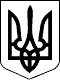 ПРИВАТНИЙ НОТАРІУС КУЛЬБАБКА СВІТЛАНА МИРОНІВНАКИЇВСЬКИЙ МІСЬКИЙ НОТАРІАЛЬНИЙ ОКРУГвулиця Перемоги України, будинок № 24, квартира № 5, місто Київ, 01030, Українател.  095 333 33 33,  (044) 502 33 33, e-mail: skulbabka@gmail.com08.07.2022 № 33/02-28                                    До мене, приватного нотаріуса Київського міського нотаріального округу Кульбабки С. М., 04 липня 2022 року звернулася заінтересована особа (прізвище, ім’я, по батькові (за наявності), дата народження, громадянство, паспорт, РНОКПП, місце проживання (зареєстроване або задеклароване), з питання опису та встановлення опіки над майном її чоловіка ПІП, дата народження (РНОКПП або серія та номер паспорта, запис у демографічному реєстрі - за наявності), остання відома адреса місця проживання ___________________, який визнаний безвісно відсутнім (рішення суду) або зник безвісти за особливих обставин (дата внесення відомостей про особу до Єдиного реєстру досудових розслідувань/Єдиного реєстру осіб, зниклих безвісти за особливих обставин – ________ року) з метою надання утримання за рахунок цього майна ______ (АБО виконання зобов’язань за договором ___________, АБО припинення зобов’язань, що виникли на підставі _______, тощо).  Заявниця просить провести опис та встановити опіку над майном її чоловіка , а саме: квартир, що розташована за адресою: Україна, Київська область, місто Біла Церква, вулиця Квіткова, будинок № 7 (сім), квартира № 1 (один), яка складається з 1 (однієї) кімнати, загальна площа – 35 м. кв., житлова площа – 15 м. кв., розташована на 1 (першому) поверсі 5-поверхового будинку. Мною, нотаріусом, встановлено, що:ПІП, дата народження, визнано безвісно відсутнім або заявлено особою, яка зникла безвісти за особливих обставинмісце останнього проживання ПІП - Україна, місто Київ, вулиця Квітучої України, будинок № 3, квартира № 7;дата внесення відомостей про особу до Єдиного реєстру досудових розслідувань (АБО Єдиного реєстру осіб, зниклих безвісти за особливих обставин) – _________ року, що підтверджується витягом, копія якого додається (додаток 1);рішення суду про визнання фізичної особи безвісно відсутньою, винесене Шевченківським районним у місті Київ судом _______  , що набрало законної сили ______ (копія додається (додаток 2)); із заявою про встановлення опіки звернулася дружина ПІП (копія свідоцтва про шлюб _____, видане ______ ________ року, бланк _______ (копія додається (додаток 3)), яка заявила про необхідність опису майна: квартири, що розташована за адресою: Україна, Київська область, місто Біла Церква, вулиця Квіткова, будинок № 7 (сім), квартира № 1 (один), яка складається з 1 (однієї) кімнати, загальна площа – 35 м. кв., житлова площа – 15 м. кв., розташована на 1 (першому) поверсі 5-поверхового будинку, що належить ПІП на праві власності на підставі (відомості про правовстановлюючий документ, документи, що підтверджують державну реєстрацію права власності, реєстраційний номер об’єкта нерухомого майна (за наявності).Відповідно до підпункту 1.3 пункту 1 глави 9-1 розділу ІІ Порядку вчинення нотаріальних дій нотаріусами України, затвердженого наказом Міністерства юстиції України від 22 лютого 2012 року №296/5, зареєстрованого у Міністерстві юстиції України 22 лютого 2012 року за №282/20595, у разі знаходження майна, що підлягає опису, за межами нотаріального округу, в якому здійснює нотаріальну діяльність нотаріус, до якого звернулися для опису майна фізичної особи, яка визнана безвісно відсутньою або зникла безвісти за особливих обставин, нотаріус надсилає нотаріусу за місцезнаходженням майна доручення про опис такого майна. Керуючись зазначеним, враховуючи, що майно, за описом якого звернулися, знаходиться за межами округу моєї діяльності, прошу здійснити опис квартири, що розташована за адресою: Україна, Київська область, місто Біла Церква, вулиця Квіткова, будинок № 7 (сім), квартира № 1 (один), та два примірники складеного за результатами опису майна акта опису направити на адресу розташування мого робочого місця у термін до 20 (адцятого) серпня 2022 року, з урахуванням положень статті  42 Закону України “Про нотаріат”.У разі неможливості виконання цього доручення прошу повернути його  трьох робочих днів з моменту настання обставин, що призвели до неможливості виконання  та повідомити про обставини, які перешкоджають його виконанню.Додатки:	1. ________________ на 1 арк. в 1 прим.		2. ________________ на 1 арк. в 1 прим.		3. ________________ на 1 арк. в 1 прим.Приватний нотаріус                                                                           Світлана КУЛЬБАБКАМПДРУГА БІЛОЦЕРКІВСЬКА МІСЬКА ДЕРЖАВНА НОТАРІАЛЬНА КОНТОРАвул. Павліченко, буд. 65-А, м. Біла Церква, Київська обл., 09117ДОРУЧЕННЯ НОТАРІУСАПро опис майна фізичної особи, яка визнана безвісно відсутньою або зникла безвісти за особливих обставин